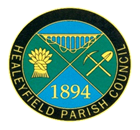 AGENDAOrdinary Meeting Thursday 29 April 2021 – 7:00pm1.	Apologies for Absence2.	Declarations of Interest3.	Public Participation 4.	Confirm Minutes Ordinary Meeting held on 25 March 20215.	Chairman’s Report6.	County Councillor Report7.	Correspondence 8.	Financea) Accounts for Payment b) Account balances summary update c) AGAR9.	Clerk’s Report 10.	Planning Applications 11.	Parish Paths and Woods Review 12.	Grass Cutting13.	Parish Benches Review14. 	Newsletter15.	NHS & Frontline Workers Day16.	Old Planters17. 	Remote Meetings18.	Planting at Castleside Sign19.	Removal of flag stones18.	Date of the next Ordinary Meeting That pursuant to the Public Bodies (Admission to Meetings) Act 1960 s.1(2) that the public be excluded for the remainder of the meeting whenever publicity would be prejudicial to the public interest by reason of the confidential nature of the business to be transacted or for other special reasons stated in the resolution and arising from the nature of that business or of the proceedings; and where such a resolution is passed.April’s meeting will be held online via Zoom Thursday 29 April 2021 at 7:00pm.    If you wish to participate in or access the scheduled meeting, which as a member of the public you are welcome to do, please use the following access details:To join the Zoom Meeting follow the link below:https://us02web.zoom.us/j/82191134271?pwd=Nm1CdnExOEp3MmdGYVNLT05sZitmdz09Meeting ID: 821 9113 4271Passcode: 480353Dial by your location        +44 203 901 7895 United KingdomMeeting ID: 821 9113 4271Passcode: 480353If you have any difficulties please email contact@healeyfieldparishcouncil.co.uk Kind regardsLisa StandishParish Council Clerk Healeyfield Parish CouncilStay safe and well!